LAMPIRAN1Dokumentasi Foto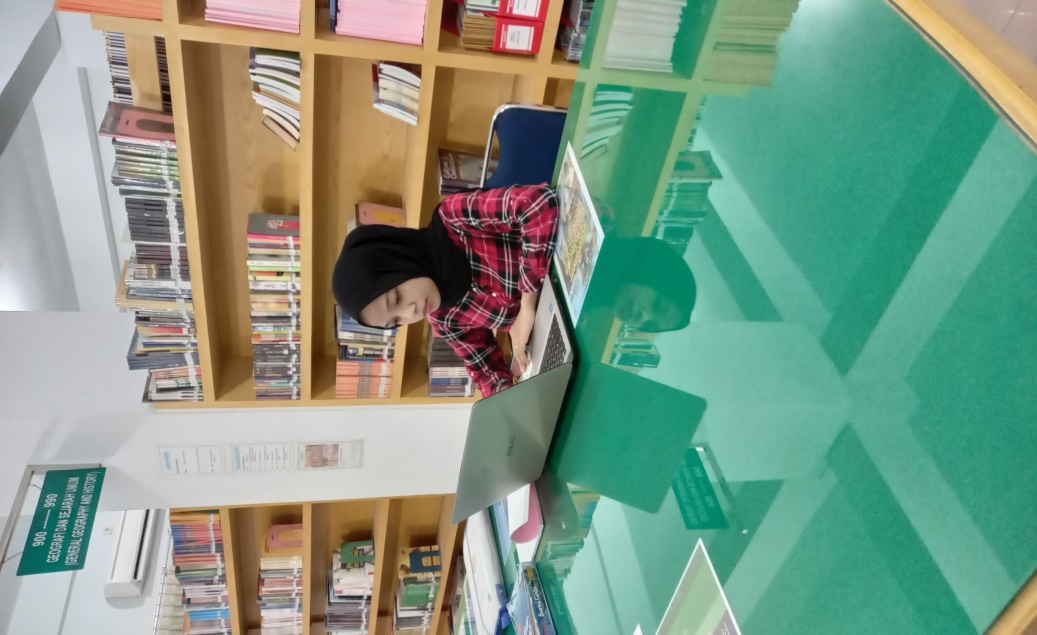 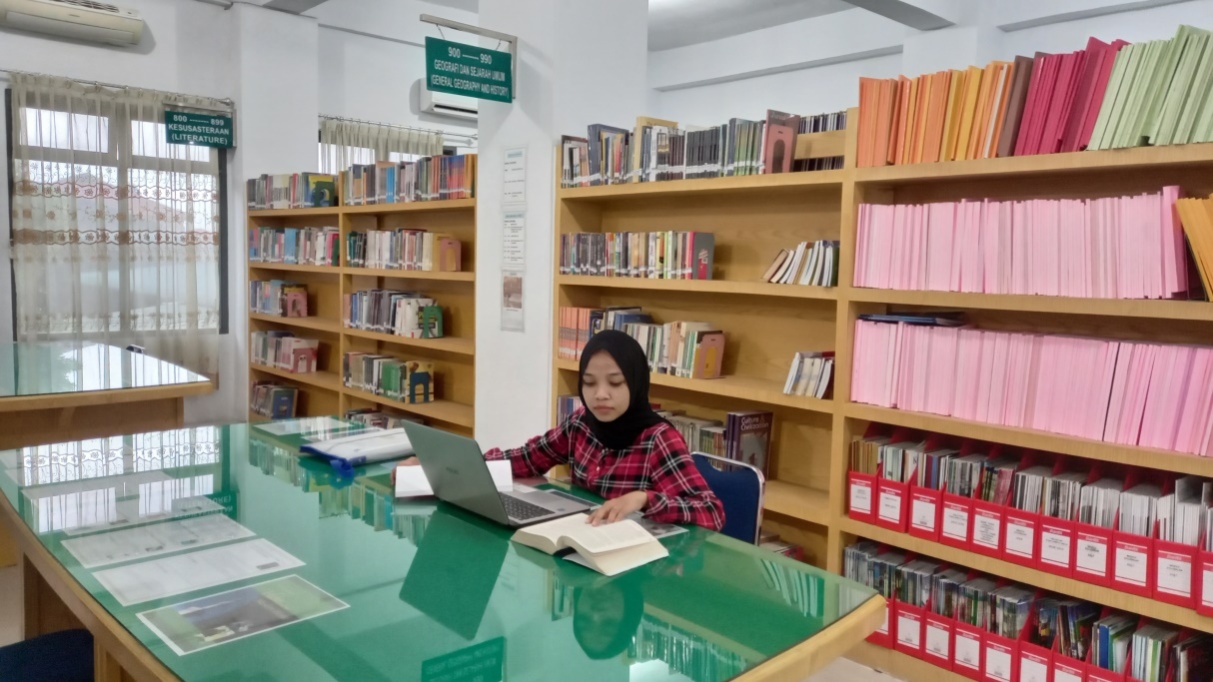 LAMPIRAN 2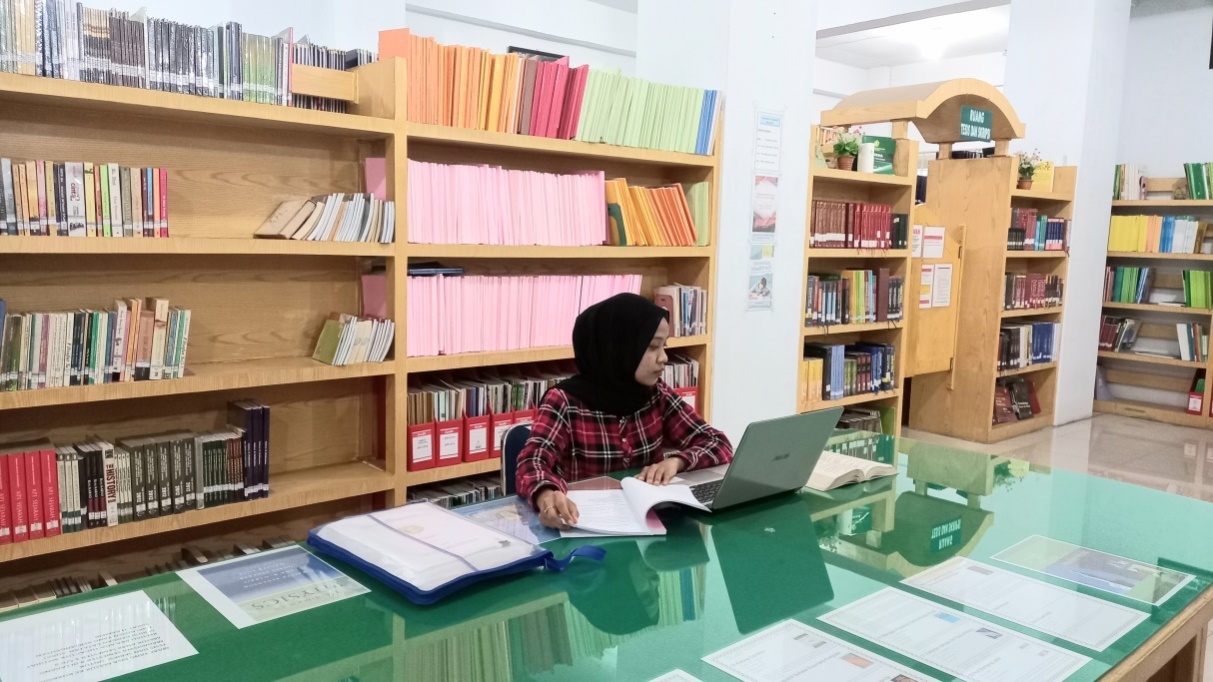 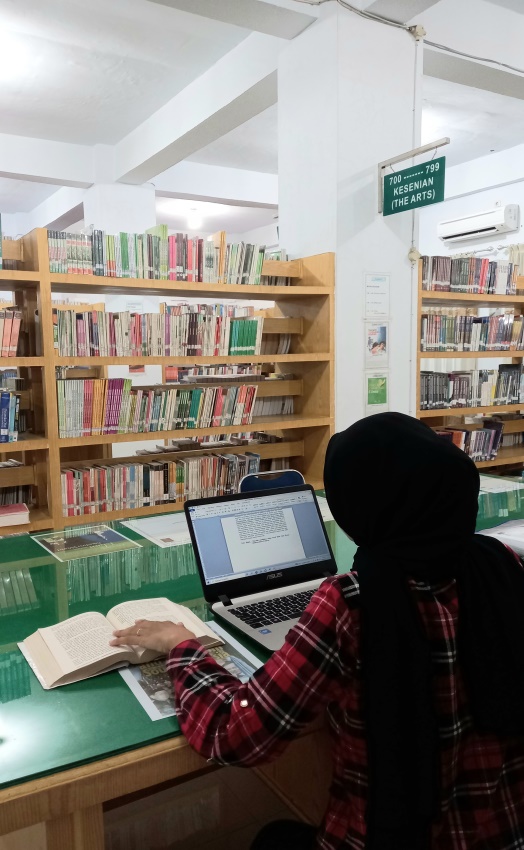 LAMPIRAN 3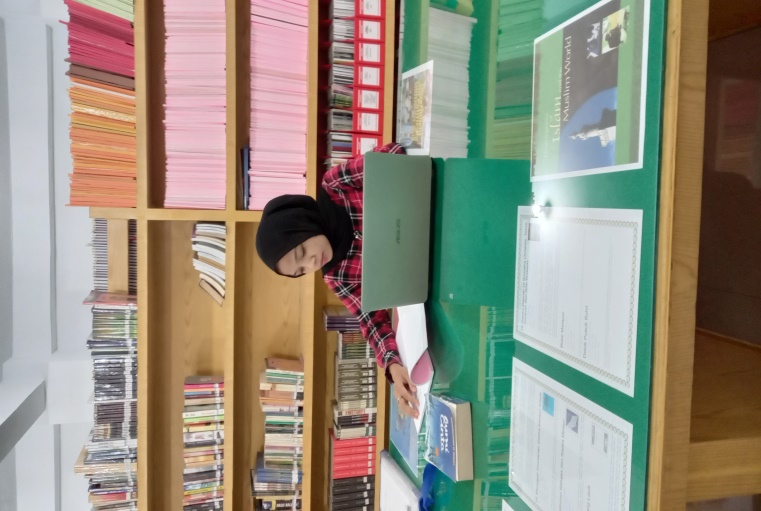 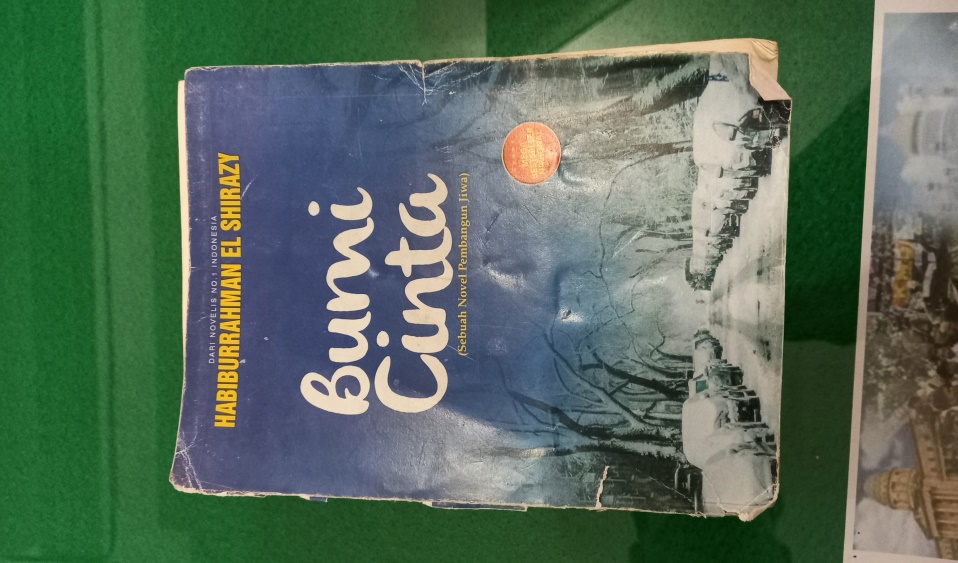 